\ 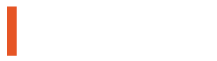 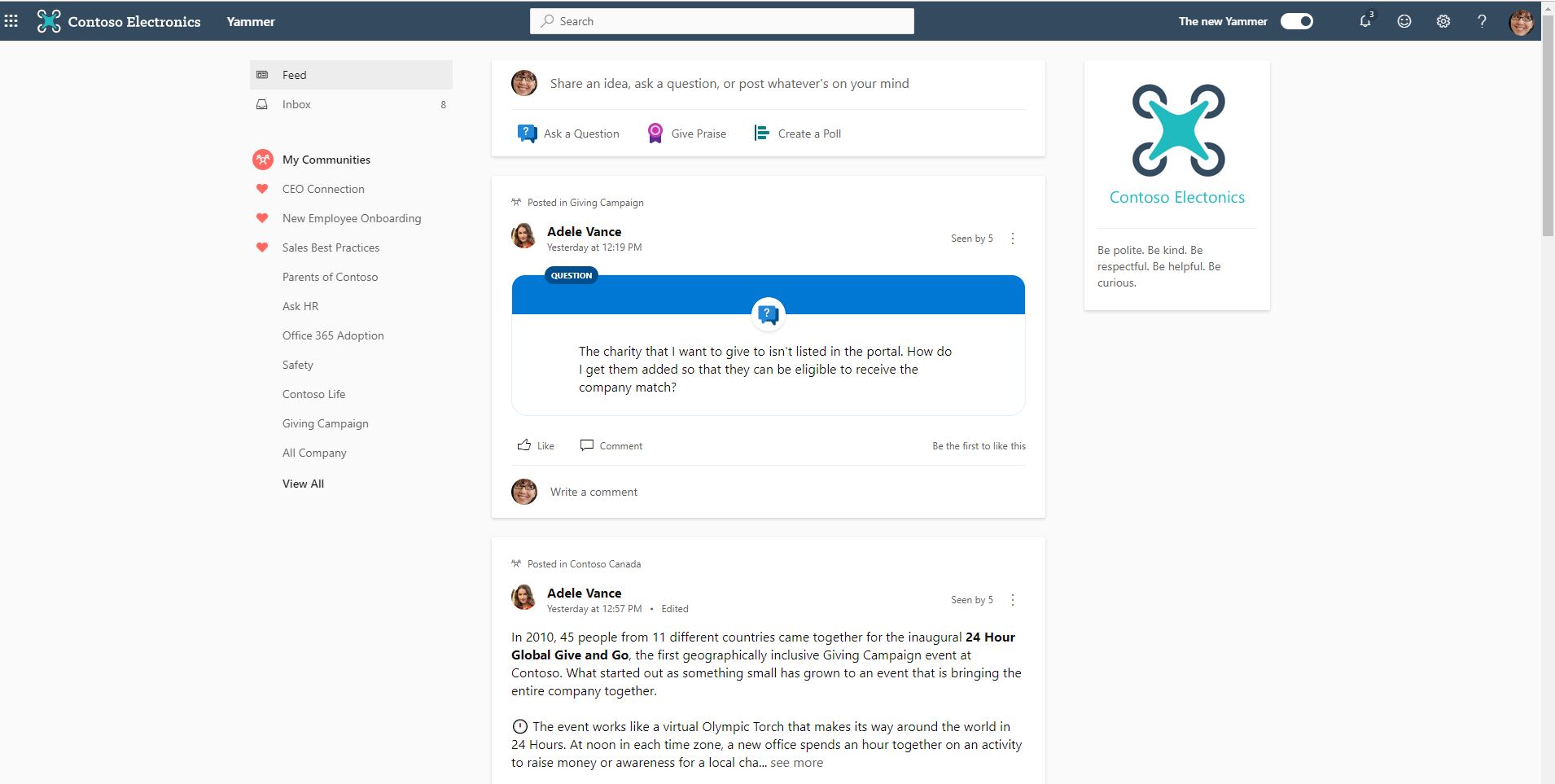 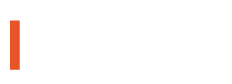 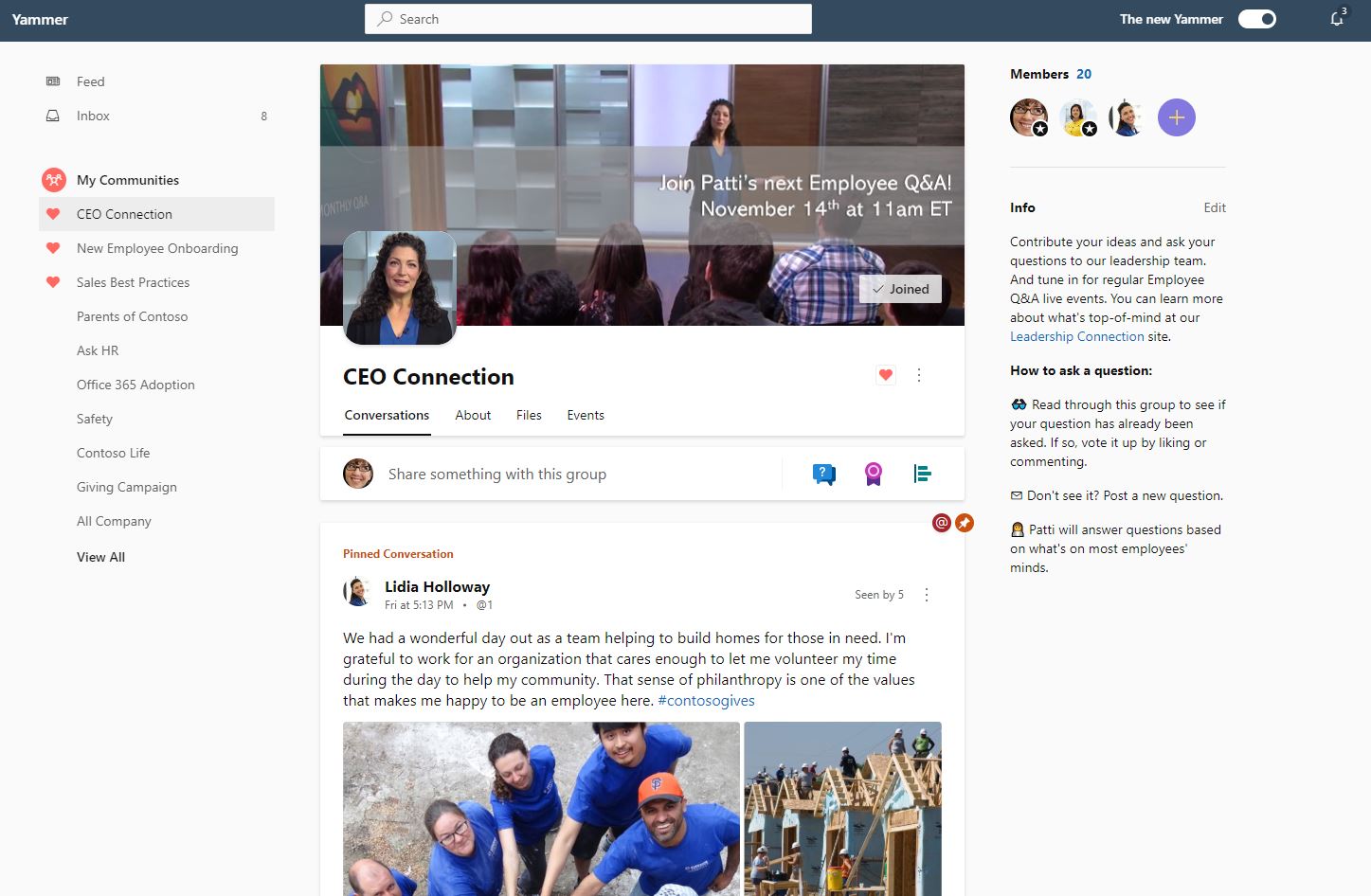 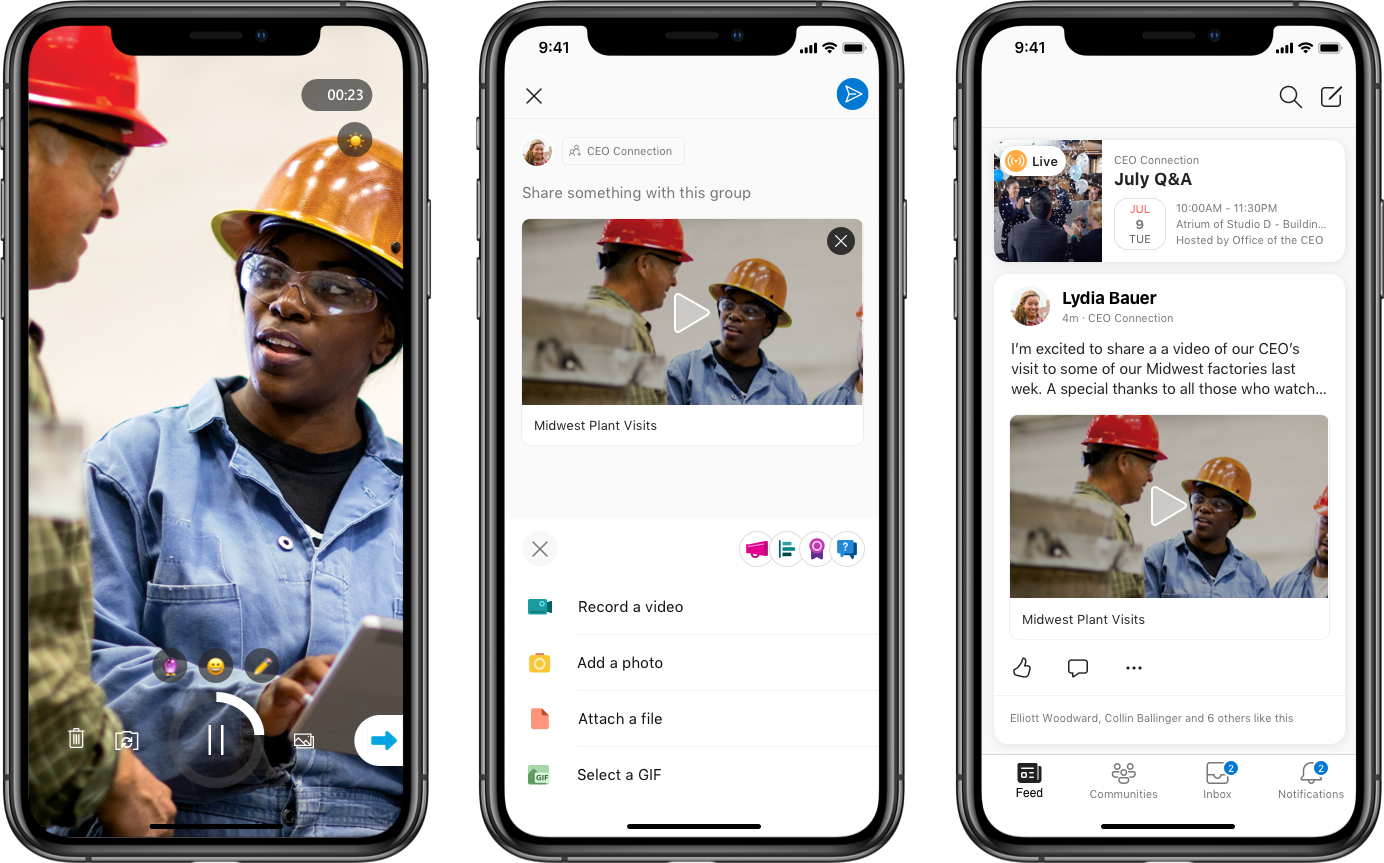 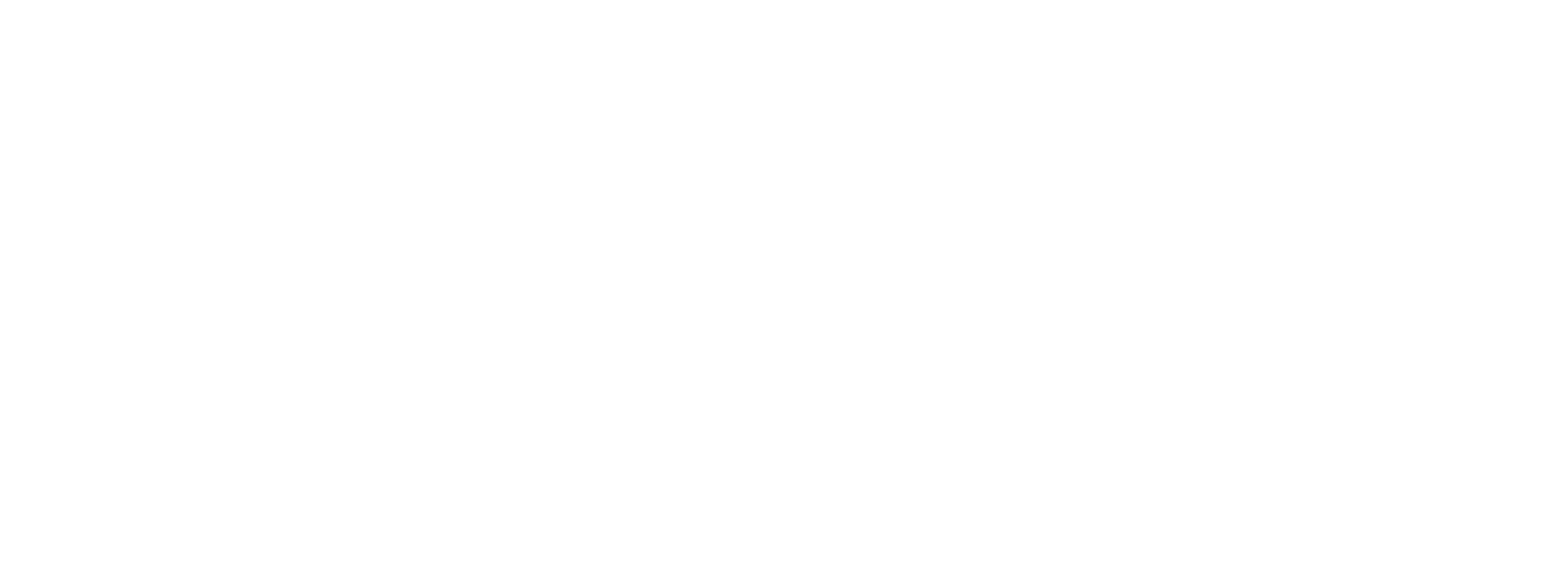 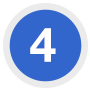 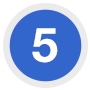 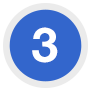 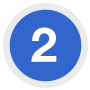 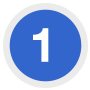 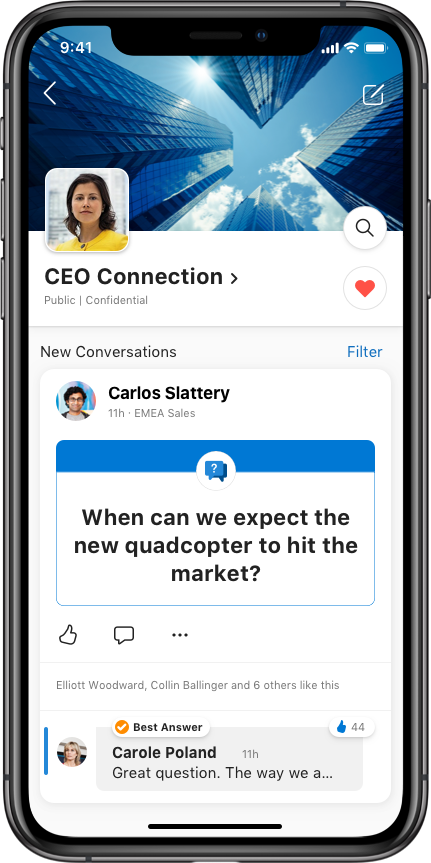 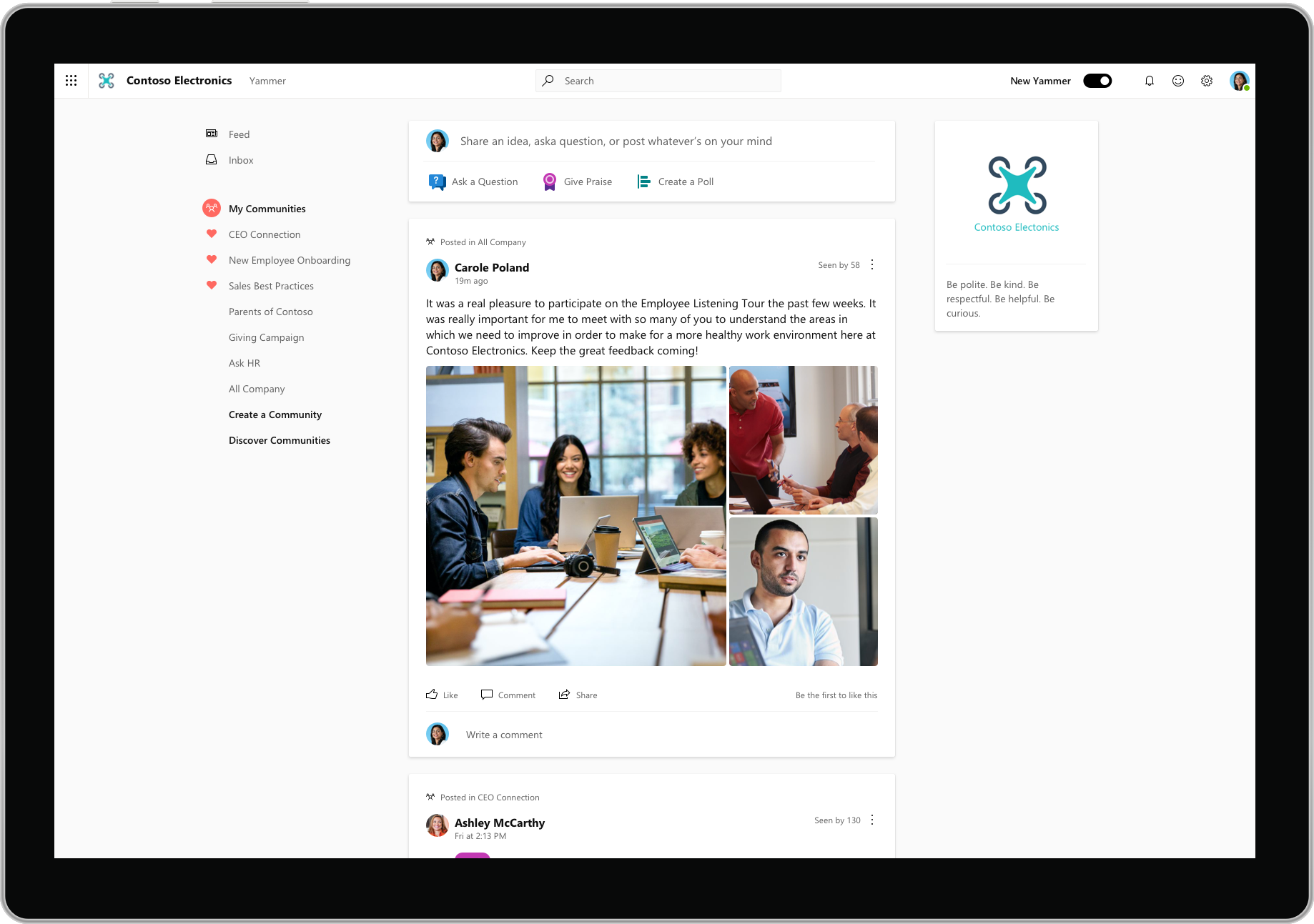 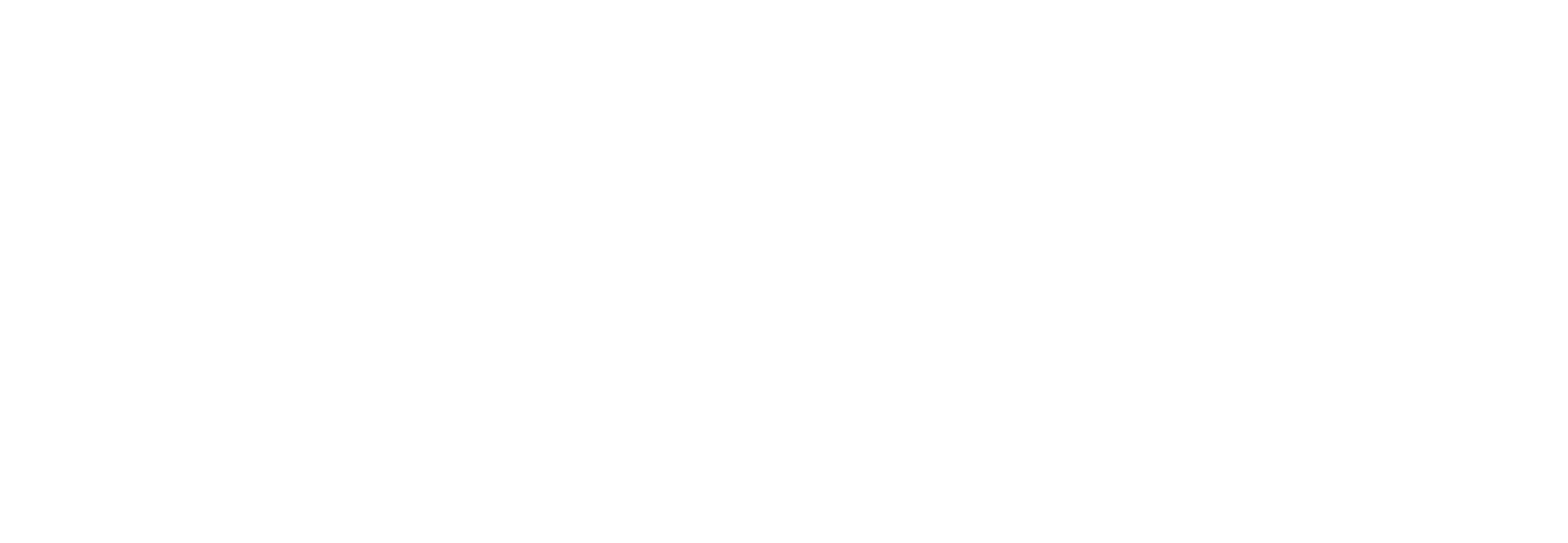 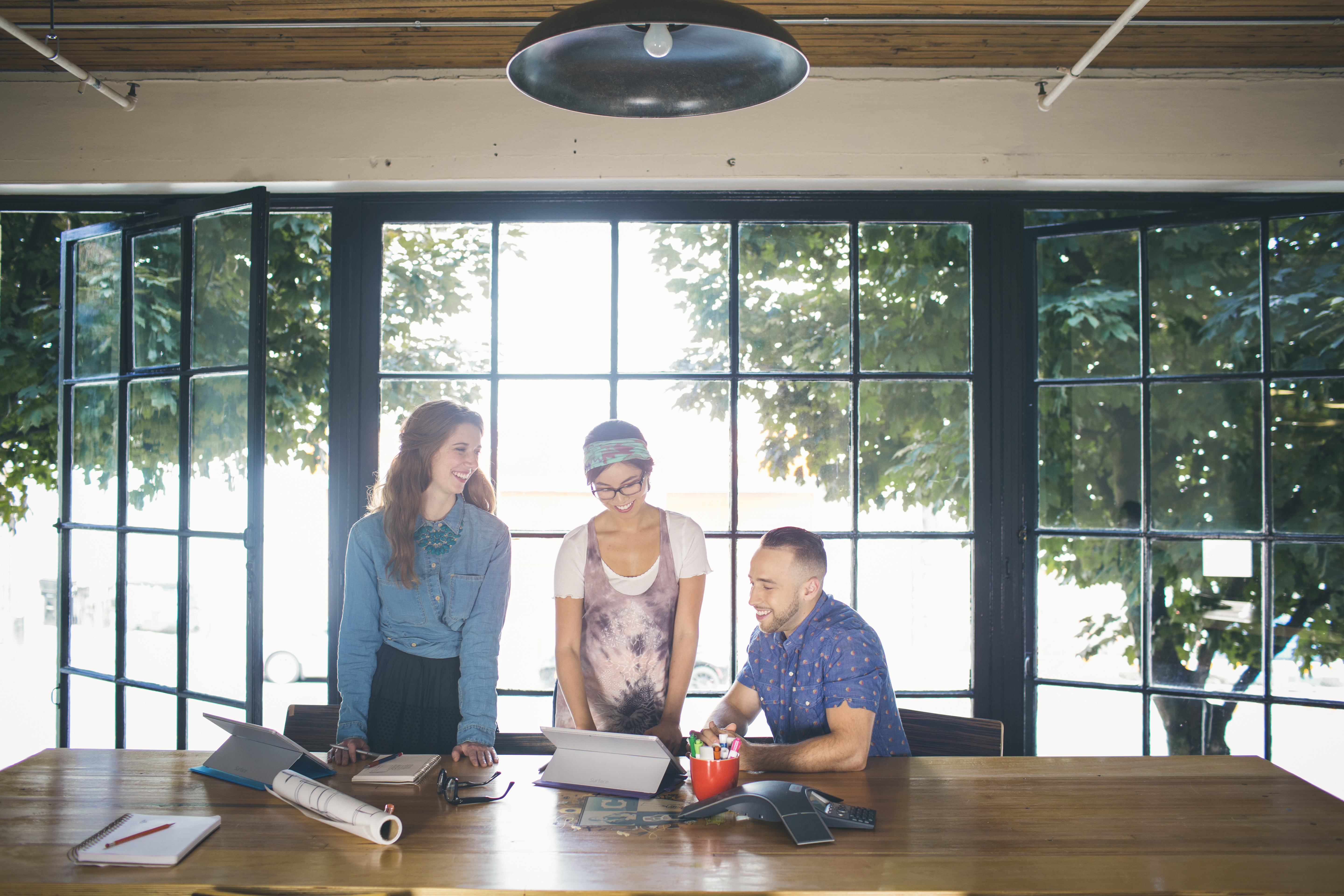 